EXCURSION TOUR “STAY SICILY”7 ночей в отелях в районе Таормины с включенными экскурсиями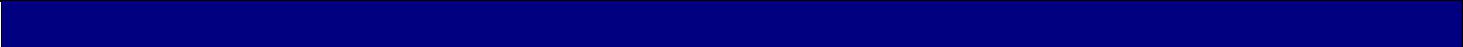 ДЕНЬ 1 - ВОСКРЕСЕНЬЕ: ПРИБЫТИЕ- ДОБРО ПОЖАЛОВАТЬ НА СИЦИЛИЮ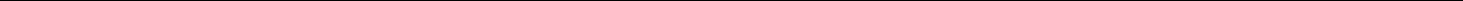 Прибытие в аэропорт города Катания самостоятельное отправление в район Таормины для заселении в отели (заселение в отели производится после 14:00). Есть возможность заказать трансфер заранее или воспользоваться услугами такси. В случае заказа трансфера в нашей компании Вас будет ждать водитель с табличкой, на которой будет написана Ваша фамилия. Прибытие в отель. Свободное время. Ужин..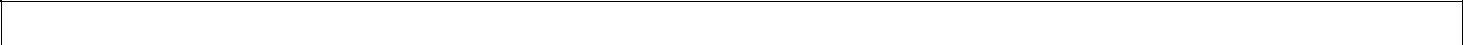 ДЕНЬ 2 - ПОНЕДЕЛЬНИК: ДОПОЛНИТЕЛЬНАЯ ЭКСКУРСИЯ «НЕИЗВЕДАННАЯ СИЦИЛИЯ» И ЭКСКУРСИЯВ ТАОРМИНУ & ВКУСЫ СИЦИЛИИ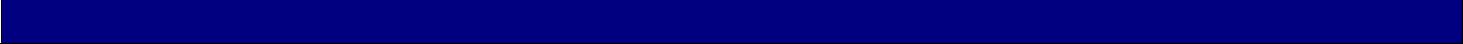 Завтрак в отеле. Возможна экскурсия за доп.плату в первой половине дня или свободное время для отдыха на побережье или самостоятельных прогулок Во второй половине дня экскурсия в Таормину.Дополнительная экскурсия Неизведанная Сицилия: € 35Завтрак в отеле. Отправление на экскурсию в Кастельены ди Сицилия, маленький средневековый городок который сегодня называют «Городом вина», прогулка по городу с посещением древнего замка. Переезд в город Франкавилла с посещением монастыря 15 века Капуцинов доплата 2 евро за 1 чел, переезд на реку Алькантара. Игра светотени на отвесных стенах ущелья рождает целый иллюзорный мир: в изломах скалы можно угадать очертания раскрытого веера или даже рассмотреть готический собор! Вода в реке всегда прохладная, что привлекает сюда сотни желающих освежиться в жаркие летние дни. Осмотр ущелья (Gole) Алькантары - спуск по лестнице или на лифте (доп. стоимость 13 евро прогулка по ущелью c посещением ботанического сада и фильм 4Д). Возможность купания. Дегустация вина и местных продуктов.Экскурсия Таормина & Вкусы Сицилии ( доп. плата€10): Экскурсия в город Таормина с локальным гидом (3 часа). Таормина – небезызвестный туристический курортный центр. Любители исторических памятников на экскурсий могут осмотреть древнегреческий театр (€10). В городке Таормина есть свой средневековый кварталлабиринтами узеньких улочек и старыми магазинчиками, в которых продаются разнообразные товары и сувениры.По желанию за доп.плату €10 вы сможете продегустировать блюда сицилийской кухни Вы попробуете итальянскую брускетту с бокалом домашнего красного вина а также сицилийские рисовые шарикимясным рагу“Arancini” и на десерт знаменитое пирожное Sicilian Cannolo с чашечкой ароматного эспрессо. Ужин в отеле.ДЕНЬ3 – ВТОРНИК: КАТАНИЯ-СИРАКУЗЫЗавтрак в отеле.С утра посещение города Катания. Посещение Кафедрального собора, где покоятся мощи небесной покровительницы города – Св. Агаты. Прогулка по улицам города барокко, города контраста черного и белого цветов. Фонтан Слона. Университетская площадь. Свободное время. В 12:40 выезд в Сиракузы(время в пути 1час).Экскурсия в Сиракузах: посещение Археологического парка: Греческого Театра, Римского Амфитеатра , пещеры Ухо Дионисия, Острова Ортигия – древнего центра города с уникальным Cобором и источником Аретузы (время екс.2,5ч.) Свободное время. Возвращение в отель к ужину.ДЕНЬ 4 – СРЕДА: ЭТНА (НА ПОЛДНЯ)Экскурсия на Этну, самую высокую гору Сицилии и самый высокий вулкан в Европе (3340 м). Автобус доставит вас до Кратеров Сильвестри на высоту 1900м, (время в пути 1,5ч. после выезда на автодорогу). Дальнейший путь по желанию за дополнительную плату(63Е) можно будет проделать по канатной дороге и на джипе (2,5ч.) Обязательна закрытая, удобная обувь . На обратном пути заезд на дегустацию. Во второй половине дня возможность отдохнуть на море. Ужин в отеле.ДЕНЬ 5 -ЧЕТВЕРГ: ЭКСКУРСИЯ ЗА ДОП.ПЛАТУ НА ЭОЛОВЫ ОСТРОВА (LIPARI AND VULCANO) € 72В этот день вы можете отправиться на увлекательную природную экскурсию или остаться отдохнуть на побережье. Время отправления от 1-го отеля 6:25- возвращение 19:00 Tрансфер в порт Милаццо. Липари – это самый крупный остров и наиболее живописный из семи Эолийских островов: старый квартал, небольшой археологический музей в Кастелло, некрополи, норманнский собор XII века, освященный в честь Св. Варфоломея. Исключительно красивы "faraglioni" - скалы, то тут, то там выступающие из морской воды. На острове Вулкано кипят грязевые ванны, извергают воду и пар гейзеры. Недалеко от Великого Кратера находится порт Порто- Леванте, известный своими покрытыми черным песком пляжами. Возвращение в Милаццо к 17:45, трансфер в отель.Ужин в отеле.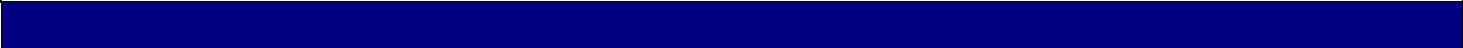 ДЕНЬ 6 - ПЯТНИЦА: ЭКСКУРСИЯ ЗА ДОП. ПЛАТУ В ПАЛЕРМО-МОНРЕАЛЕ 55€В этот день вы можете отправиться на интересную историческую экскурсию в столицу Сицилии город Палермо или остаться отдохнуть на побережье.Завтрак в отеле С утра экскурсия в Монреале: осмотр древнего Собора : золотые византийские мозаики XII века. По желанию посещение монастырского дворика бенедиктинцев (за доп.оплату). Оправление в Палермо, осмотр основных достопримечательностей: Кафедральный собор, Пьяцца Претория, Ла Марторана, Сан Катальдо, театр Массимо, театр Политеама, Кваттро Канти. Дальнейший осмотр города продолжится по извилистым улицам древнего города где располагаются городские рынки. Вы посетите один из них "Capo" и так же пожеланию сможете попробовать типичные блюда палермитанской кухни (доп.плата€10) Вам предстоит попробовать типичный фаст фуд который готовится у вас на глазах “Arancini” и Panino con Panelle. Выезд из Палермо в 15:30.Возвращение в отель к ужину.ДЕНЬ 7 – СУББОТА: ЭКСКУРСИЯ ЗА ДОП. ПЛАТУ АГРИДЖЕНТО И SICILIA OUTLET FASHON VILLAGE€ 52В этот день вы можете поехать на экскурсию в Долину Храмов АГРИДЖЕНТО (с локальным гидом) после чего отправиться на шопинг в OUTLET или остаться отдохнуть на побережье.Время отправления от 1-го отеля 6:00 - возвращение 19:00 Экскурсия в Агридженто в Долину Храмов, одного из семи чудес света, занесена в список достояниячеловечества ЮНЕСКО: посещение храмов Конкордия, Геркулеса, Геры, Зевса Олимпийского, Кастора И Поллукса. Продолжится путешествие посещением аутлета Sicilia Fashion Village Outlet – модный городок со своими площадями и фонтанами и с сотней монобрендовых бутиков от известнейших мировых брендов высокой моды до менее знаменитых, но не менее качественныхпроизводителей.Ужин в отеле.ДЕНЬ 8– ВОСКРЕСЕНЬЕЗавтрак в отеле. Освобождение номеров по правилам отеля в 10:00. Ваш багаж ВЫ можете оставить на хранение в отеле абсолютно бесплатно до трансфера. Трансфер в аэропорт Катании . Если у Вас заказан индивидуальный трансфер, то в указанное в ваучере время Вас заберет водитель машины на ресепшене отеля.В тариф включено:	В тариф не включено:- 7 завтраков и 7 ужинов в отеле 3 звезды в районе	- Городской налогТаормины	- Напитки	- Обеды во время экскурсий- Экскурсия в Таормину (на пол дня)	- Porterages- Проезд на комфортабельном автобусе с кондиционером.	- личные расходы- Экскурсия Катания- Сиракузы(полный день)	- Входные билеты в археологические парки и музеи- Экскурсия на Этну (на пол дня)	- Также все что не внесено в программе “the rate include- Русскоговорящие ассистенты на Сицилии и на МальтеCheck in time is after 14:00 and Check-out time is before 10:00Индивидуальный трансфер из Аэропорта Катания в отели района Таормина в один конец € 90 за автомобиль (max 3 чел в одной машине)TRANSFERS: